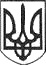 РЕШЕТИЛІВСЬКА МІСЬКА РАДАПОЛТАВСЬКОЇ ОБЛАСТІРОЗПОРЯДЖЕННЯ28 лютого 2020 року                                                                                       № 108Про закріплення транспортногозасобу на період відрядження      	Керуючись Законом України „Про місцеве самоврядування в Україні”, з метою оптимізації і вдосконалення роботи, належного зберігання, експлуатації, ремонту, технічного обслуговування транспортного засобуЗОБОВ’ЯЗУЮ:	1. Закріпити на період відрядження Тищенка С.С.  (з 02 по 06 березня 2020 року) автомобіль ВАЗ 21053, реєстраційний номер  07159СН  за Грибом Р.М., спеціалістом І категорії відділу житлово-комунального господарства, транспорту, зв’язку та з питань охорони праці.	2. Працівнику використовувати транспортний засіб лише за призначенням. 	3. При проведенні інструктажів особливу увагу приділяти питанням збереження рухомого складу, укомплектованості всім необхідним, відповідно до існуючих вимог. 	4. Контроль за виконанням даного розпорядження залишаю за собою.Заступник міського голови	Ю.С. Шинкарчук